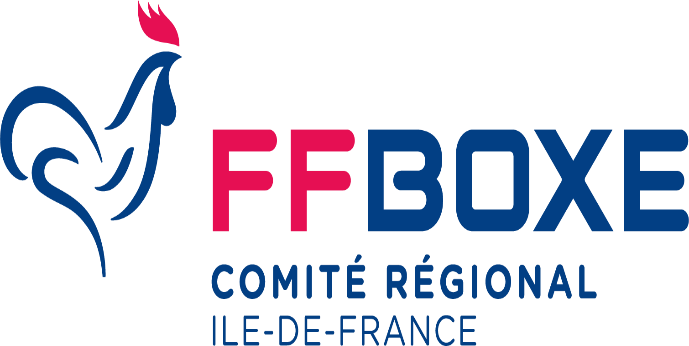 FICHE D’INSCRIPTION                   CERTIFICATION HANDIBOXEDu jeudi 26 au samedi 28 novembre 2020Gymnase Auguste Delaune Salle Mourier 32, rue d’Alsace, 92300 Levallois PerretFrais pédagogiques : 120 €ATTENTION : formation sans hébergement.Numéro de licence et club : …NOM : …………………………        Prénom : ……………………….    Date de naissance : ………………………….Adresse : ……………………………………………………………………………   Code Postal : ………………… Ville : ……….......Numéro de mobile : …………………………………………….   Email :  ...……………………………………………………………….Diplômes PSC1 (premiers secours) à l’entrée en formation.Prière de renvoyer cette Fiche et le PSC1 à :  cr08-ffb@ff-boxe.comOu par courrier postal comprenant le chèque d’inscription à l’ordre du CIF au     Comité Régional de boxe : 22, rue Jules VANZUPPE, 94200 Ivry-sur-SeineAu plus tard le jeudi 19 novembre 2020 (cachet de la poste faisant foi)